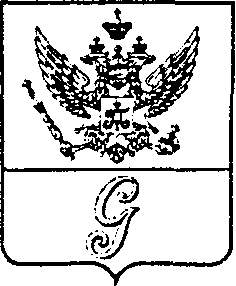 СОВЕТ  ДЕПУТАТОВ  МУНИЦИПАЛЬНОГО  ОБРАЗОВАНИЯ  «ГОРОД  ГАТЧИНА»ГАТЧИНСКОГО  МУНИЦИПАЛЬНОГО  РАЙОНАТРЕТЬЕГО  СОЗЫВАРЕШЕНИЕОт 27 декабря 2016   года                                                                                № 74                   О рассмотрении Протеста Гатчинской городской прокуратуры от 25.07.2016 №7-82-2016     Рассмотрев Протест Гатчинской городской прокуратуры  от 25.07.2016 №7-82-2016 на решение совета депутатов МО «Город Гатчина» №74 от 26.11.2014, руководствуясь ст. 154, ст. 156, ст. 161 Жилищного кодекса Российской Федерации, ст. 48 Федерального  закона от 06.10.2003 № 131-ФЗ  «Об общих принципах организации местного самоуправления в Российской Федерации»,  Уставом МО «Город Гатчина»,  совет депутатов МО «Город Гатчина»РЕШИЛ:Удовлетворить Протест Гатчинской городской прокуратуры                          от 25.07.2016 №7-82-2016,   исключив   из размера  платы за содержание  и ремонт жилого помещения, утвержденного решением совета депутатов МО «Город Гатчина» от 26.11.2014 № 74 услуги  по вывозу  твердых бытовых отходов. Обязанность по внесению платы за коммунальную услугу по обращению с  твердыми коммунальными отходами наступает при наличии заключенного соглашения между органом исполнительной власти Ленинградской области и региональным оператором по обращению с твердыми коммунальными отходами и наличии утвержденного единого тарифа на услуги по обращению с твердыми коммунальными отходами на территории Ленинградской области. Настоящее решение вступает в силу со дня официального опубликования, но не ранее возникновения обязанности  по внесению платы за коммунальную услугу по обращению с  твердыми коммунальными отходами, в соответствии с пунктом 2 настоящего решения.Глава МО «Город Гатчина» -Председатель совета депутатовМО «Город Гатчина»                                                                   В.А. Филоненко